Name __________________________________________________  Date __________________Intro to Statistics – Ms. KlimczukMatching Boxplots to Histograms Activity:Directions: Cut out each of the graphs. On a separate piece of paper, glue all the matches together and write a brief explanation as to why you matched up these graphs. You can draw fish tanks if it helps you.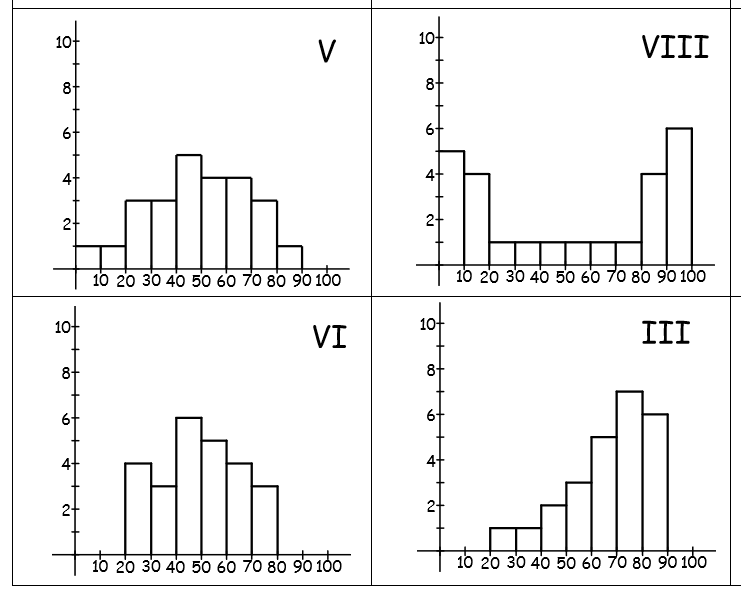 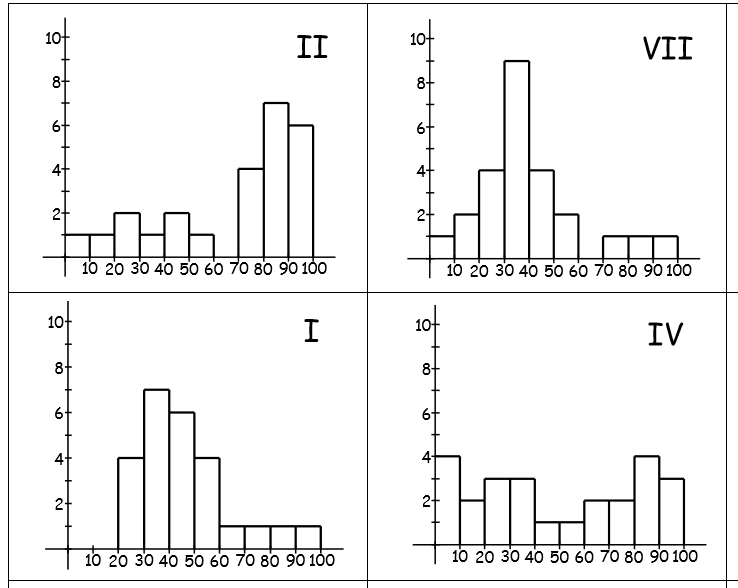 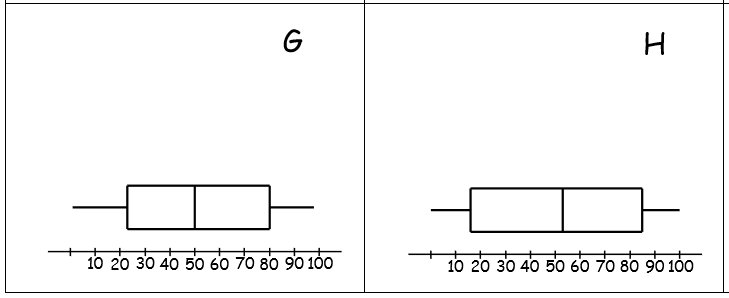 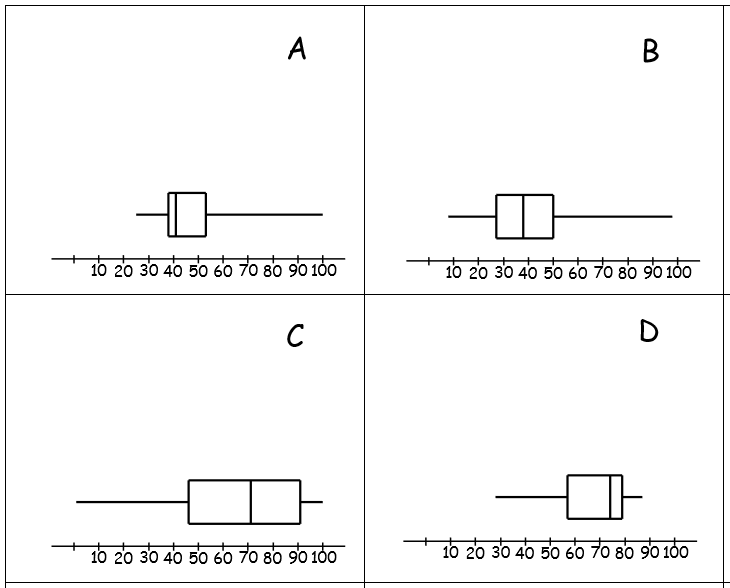 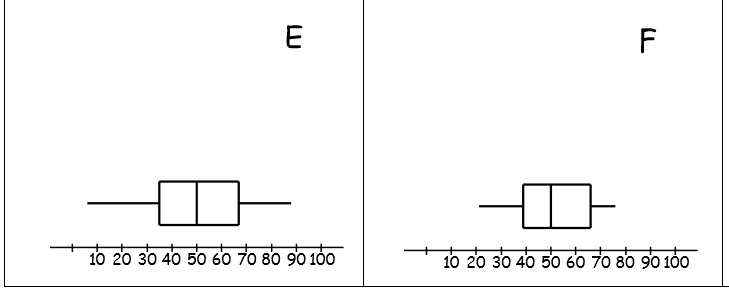 